DEPARTMENT OF BOTANY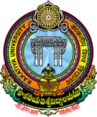 Kakatiya University, Warangal===================================================================================BOS COMMITTEEPost GraduationPost GraduationPost GraduationPost GraduationPost GraduationPost GraduationS.No.Staff NameDesignationEmail-IDMobile No.Institution1Dr. M. Seshu MadhavIIRR, HyderabadsheshuMadhav.M@icar.gov.in9581239979IIRR, Hyderabad2Dr. Nirmala Babu RaoProfessornirmalababurao@gmail.com9849627314Osmania University, Hyderabad3Dr. G. ValyaAssistant Professorvalyagugulothu@gmail.com9849454289SR & BGNR Govt. Degree College, Khammam4Dr. B. Lalitha KumariAssistant Professorlalithaprasad21@gmail.com9908384969Kakatiya University5Dr. Md. MustafaAssociate Professormustafarz67@gmail.com9440582638Kakatiya University6Dr. M. SurekhaAssociate Professormagantirekha@gmail.com9866111558Kakatiya UniversityUnder GraduationUnder GraduationUnder GraduationUnder GraduationUnder GraduationUnder GraduationS.No.Staff NameDesignationEmail-IDMobile No.Institution1Dr. Nirmala Babu RaoProfessornirmalababurao@gmail.com8555920459Osmania University, Hyderabad2Dr. A. Chandra MohanAssistant Professor9492306436Govt. Degree College, Mancherial, Adilabad3Dr. B. Vijayapal ReddyAssistant Professor8555920459Govt. Degree College, Hanamkonda4Dr. B. Lalitha KumariAssistant Professorlalithaprasad21@gmail.com9908384969Kakatiya University5Dr. Md. MustafaAssociate Professormustafarz67@gmail.com9440582638Kakatiya University6Dr. M. SurekhaAssociate Professormagantirekha@gmail.com9866111558Kakatiya University